重大政策和重点项目绩效情况2023年，根据中共中央国务院《关于全面实施预算绩效管理的意见》、中共河南省委河南省人民政府《关于全面实施预算绩效管理的实施意见》文件精神，结合我县实际情况，完善落实本年度预算绩效管理工作安排，制定并完成了2023年度项目绩效目标设置任务。为稳步推进绩效管理全过程闭环机制构建及预算绩效管理工作全面实施，增强项目单位支出责任和效率意识，提高财政资金使用绩效和科学化精细化管理水平，确保对项目资金绩效管理工作的深入开展，进一步落实政府过紧日子、应对财政收支矛盾、提高资金效益相关要求,不断提高专项资金使用效益和科学化、精细化管理水平，我局根据上级文件要求，挑选出6个重点项目作为年度重点监控及评价项目，项目类型涉及民生、水利、农业社会福利等，资金总额2422.62万元。根据《预算法》和预算绩效管理工作要求,现将具体重点项目绩效目标情况公示如下：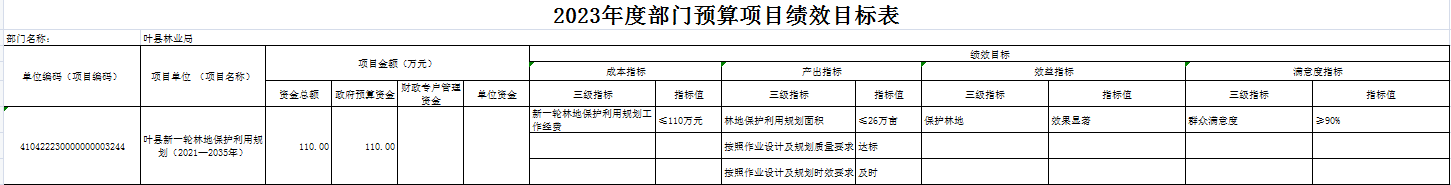 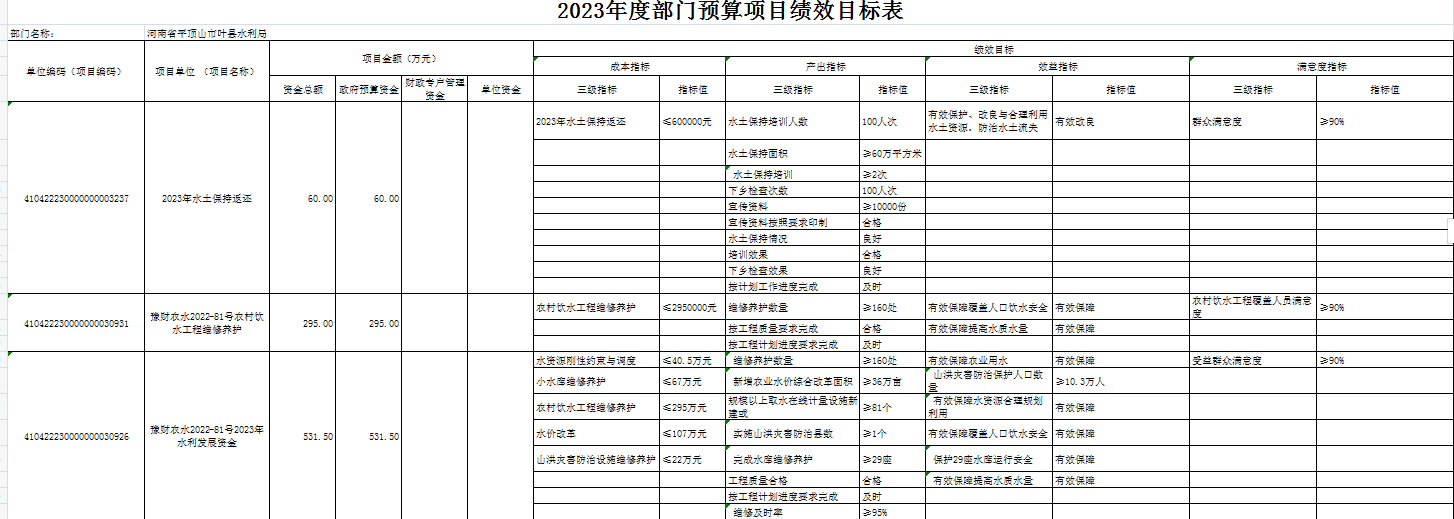 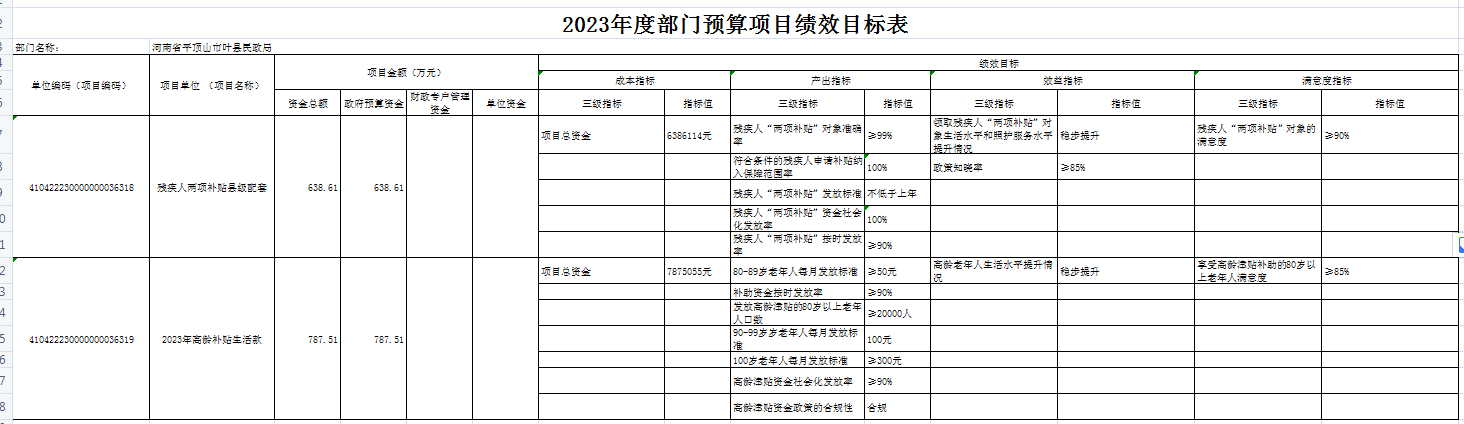 